ЗаключениеКонтрольно-счётной палаты Дубровского районана отчет об исполнении бюджета Рябчинского сельского поселения Дубровского муниципального района Брянской областиза 1 квартал 2021 годаДубровка 20211. Общие положения.Заключение Контрольно-счётной палаты Дубровского района на отчет об исполнении бюджета муниципального образования  за 1 квартал 2021 года, подготовлено в соответствии со статьей 264.2 Бюджетного кодекса Российской Федерации, Положением о Контрольно-счётной палате Дубровского района, Стандартом внешнего муниципального финансового контроля 102 «Проведение оперативного контроля за ходом исполнения  решений о бюджете муниципального образования «Дубровский район» на текущий финансовый год и плановый период», пунктом 1.6 Плана работ Контрольно-счётной палаты Дубровского района на 2021 год.Заключение Контрольно-счетной палаты оформлено по результатам оперативного анализа и контроля за организацией исполнения бюджета в 2021 году, отчетности об исполнении бюджета за 1 квартал 2021 года.Показатели бюджета на 2021 год первоначально утверждены решением Рябчинского сельского Совета народных депутатов от 16.12.2020 года № 46 «О бюджете Рябчинского сельского поселения Дубровского муниципального района Брянской области на 2021 год и плановый период 2022 и 2023 годов», по доходам в объеме 1886,9 тыс. рублей, по расходам – 1886,9 тыс. рублей, сбалансированным.В течение отчетного периода в решение 1 раз вносились изменения, объем дефицита изменялся один раз.С учетом изменений бюджет на 2021 год утвержден по доходам в объеме 1887,6 тыс. рублей, по расходам в объеме 1888,9 тыс. рублей, дефицит бюджета утвержден в сумме 1,3 тыс. рублей.По итогам 1 квартала 2021 года бюджет исполнен по доходам в сумме 468,9 тыс. рублей, или 24,8% к прогнозным показателям, по расходам – 449,7 тыс.  рублей, или 23,8% к утвержденным расходам и к годовым назначениям сводной бюджетной росписи, с профицитом в сумме 19,2 тыс. рублей.2. Анализ исполнения доходов бюджета.Доходная часть бюджета за 1 квартал 2021 года исполнена в сумме 468,9 тыс. рублей, или на 24,8% к годовому прогнозу поступлений. По сравнению с соответствующим уровнем прошлого года доходы увеличились на 196,7 тыс. рублей, или на 1,7 процента. В структуре доходов бюджета удельный вес налоговых и неналоговых доходов (далее – собственных доходов) составил 48,7%, что ниже уровня соответствующего периода прошлого года на 30,1 процентного пункта. На долю безвозмездных поступлений приходится 51,3 процента.  Поступления налоговых и неналоговых доходов сложились в сумме 228,5 тыс. рублей, или 15,5% к годовому прогнозу поступлений. Безвозмездные поступления составили 240,4 тыс. рублей.	Налоговые доходы бюджетаЗа 1 квартал 2021 года в структуре собственных доходов бюджета на долю налоговых доходов приходится 100,0 процента. В абсолютном выражении поступления в бюджет составили 228,5тыс. рублей, или 23,1% годовых плановых назначений.  К соответствующему периоду 2021 года рост поступлений составил 106,6 процента. Основным налогом, сформировавшим доходную часть бюджета за 1 квартал 2021 года, является земельный налог. На его долю приходится 91,1% поступивших налоговых доходов.Налог на доходы физических лиц (НДФЛ) поступил в бюджет в сумме 5,9 тыс. рублей, годовые плановые назначения исполнены на 10,9 процента. Доля НДФЛ в налоговых доходах составила 2,6 процента. К соответствующему периоду 2020 года поступления снизились на 45,9%, или 5,0 тыс. рублей.Налог на совокупный доход (единый сельскохозяйственный налог) поступил в сумме 12,5 тыс. рублей. Годовые плановые назначения исполнены на 6,5 процента. Удельный вес данной подгруппы доходов в структуре налоговых доходов составляет 5,5 процента.  Налог на имущество утвержден в сумме 95,0 тыс. рублей. Объем поступлений составил 1,9 тыс. рублей, или 2,0% плановых назначений.Земельный налог поступил в сумме 208,2 тыс. рублей. Годовые плановые назначения исполнены на 32,1 процента. Удельный вес в структуре налоговых доходов составляет 91,1 процента.  Темп роста по сравнению с аналогичным периодом прошлого года составляет 108,8 процента.Безвозмездные поступленияЗа 1 квартал 2021 года кассовое исполнение безвозмездных поступлений составило 240,4 тыс. рублей, или 58,6% утвержденных годовых назначений. По сравнению с аналогичным периодом 2020 года общий объем   безвозмездных поступлений увеличился в 4,2 раза, или на 182,6 тыс.  рублей.     Объем полученных дотаций за 1 квартал 2021 года составляет 217,5 тыс. рублей, или 71,1% плановых назначений.Субвенции на осуществление первичного воинского учета за отчетный период поступили в сумме 22,9 тыс. рублей, что составило 25,6 % годового плана и 113,4% к уровню аналогичного периода 2020 года.Кассовое исполнение межбюджетных трансфертов отсутствует, при утвержденных годовых назначения в сумме 15,0 тыс. рублей. Сведения о поступлении доходов за 1 квартал 2021 года представлены в таблице                                                                                    (тыс. рублей)3. Анализ исполнения расходов бюджета.Объем расходов утвержденный на 2021 год составляет 1888,9 тыс. рублей. Исполнение расходов бюджета за 1 квартал 2020 года составило 449,7 тыс. рублей, что соответствует 23,8% объемов уточненной бюджетной росписи. К уровню расходов аналогичного периода прошлого года отмечено снижение на 5,6 процента.Информация об исполнении расходов бюджета представлена в таблице.Тыс. рублей                                                                                                                                                                 Исполнение расходов бюджета за 1 квартал 2021 года осуществлялось по четырем разделам бюджетной классификации. Наибольший удельный вес в расходах бюджета занимают расходы по разделу 01 «Общегосударственные расходы» – 26,9%, или 368,1 тыс. рублей. К соответствующему периоду 2020 года расходы увеличились на 27,7 процента.По разделу 02 «Национальная оборона» расходы бюджета за 1 квартал 2021 года сложились в сумме 22,9 тыс. рублей, или 25,6 % объема расходов, предусмотренных уточненной бюджетной росписью. К аналогичному периоду 2020 года расходы увеличились на 13,4 процента. Удельный вес расходов по разделу в общей структуре расходов бюджета составил 5,1 процента. Структура раздела представлена одним подразделом 02 03 «Мобилизационная и вневойсковая подготовка». Средства направлены на осуществление полномочий сельскими поселениями по первичному воинскому учету на территориях, где отсутствуют военные комиссариаты.По разделу 03 «Национальная безопасность и правоохранительная деятельность» расходы бюджета за 1 квартал 2021 года составили 3,5 тыс. рублей, или 100,0% утвержденных назначений.По разделу 04 «Национальная экономика» расходы бюджета за 1 квартал 2021 года не производились.По разделу 05 «Жилищно-коммунальное хозяйство» расходы бюджета за 1 квартал 2021 года составили 55,2 тыс. рублей, или 39,2% объема расходов, предусмотренных уточненной бюджетной росписью на год. Темп роста к аналогичному периоду 2020 года снизился на 60,8 процента. Доля расходов раздела в общей структуре расходов составила 12,3 процента.По разделу 07 «Образование» расходы бюджета на 2021 год утверждены в сумме 3,0 тыс. рублей. Кассовое исполнение за 1 квартал 2021 года не производилось.По разделу 08 «Культура, кинематография» на 2021 год расходы бюджета утверждены в объеме 15,0 тыс. рублей. Кассовое исполнение за 1 квартал 2021 года отсутствует. По разделу 11 «Физическая культура и спорт» на 2021 год расходы бюджета утверждены уточненной бюджетной росписью в объеме 10,0 тыс. рублей. Кассовое исполнение за 1 квартал 2021 года отсутствует.Дефицит (профицит) бюджета и источники внутреннего финансирования дефицита бюджетаПервоначально бюджет на 2021 год утвержден сбалансирований, по доходам и расходам. В отчетном периоде внесены изменения, дефицит утвержден в сумме 1,3 тыс. рублей. В состав источников внутреннего финансирования дефицита бюджета включены остатки средств на счетах по учету средств бюджета.На начало отчетного периода остаток средств на счете составлял 1,3 тыс. рублей. За анализируемый период остаток средств на счете увеличился, и по состоянию на 1 апреля 2021 года составил 20,4 тыс. рублей.Анализ исполнения резервного фонда Рябчинской сельской администрацииРазмер резервного фонда на 2021 год установлен в сумме 5,0 тыс. рублей. В отчетном периоде корректировка плановых назначений и расходование ассигнований резервного фонда не осуществлялись.ВыводыПредставленная к внешней проверке отчетность об исполнении бюджета, по составу отчетности соответствует требованиям, установленным Инструкцией о порядке составления и представления годовой, квартальной и месячной отчетности об исполнении бюджетов бюджетной системы Российской Федерации, утвержденной приказом Минфина России от 28.12.2010 № 191н. ПредложенияНаправить заключение Контрольно-счетной палаты Дубровского района на отчет об исполнении бюджета Рябчинского сельского поселения Дубровского муниципального района за 1 квартал 2021 года Главе муниципального образования.И.о председателя 					Н.А. Дороденкова 29.05.2021НаименованиеИсполнено1 кв. 2020 Утвержденона2021Исполнено1 кв. 2021 % исполненияСобственные доходы, всего.214,41477,1228,515,5налоговые доходы:214,4990,0228,523,1- НДФЛ10,954,05,910,9- единый с/х налог9,0193,012,56,5- Налог на имущество 3,195,01,92,0- Земельный налог191,3648,0208,232,1Неналоговые доходы0,0487,10,00,0Доходы от сдачи в аренду имущества0,017,10,00,0Доходы от продажи имущества0,0470,00,00,0Безвозмездные поступления:57,8410,5240,458,6- дотации:37,6306,0217,571,1на выравнивание37,6106,026,525,0на сбалансированность0,0200,0191,095,5- субвенции:20,289,522,925,6на осуществление первичного воинского учета20,289,522,925,6- Иные межбюджетные трансферты 0,015,00,00,0Итого272,21887,6468,924,8НаименованиеРазделИсполнено1 кв.2020Утверждено на 2021 годУточненона 2021 годСводная бюджетная роспись2021Исполнено1 кв. 2021Общегосударственные вопросы01288,21262,71367,71367,7368,1Национальная оборона0220,288,889,589,522,9Национальная безопасность и правоохранительная деятельность030,01,03,53,53,5Национальная экономика0414,014,014,014,00,0Жилищно-коммунальное хозяйство05140,9492,3386,2386,255,2Образование073,030,030,03,00,0Культура, кинематография080,015,015,015,00,0Физическая культура и спорт1110,010,010,010,00,0Итого476,21886,91888,91888,9449,7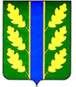 